Raquel BontiD I S E Ñ A D O R A D E I N D U M E N T A R I APERFIL PROFESIONAL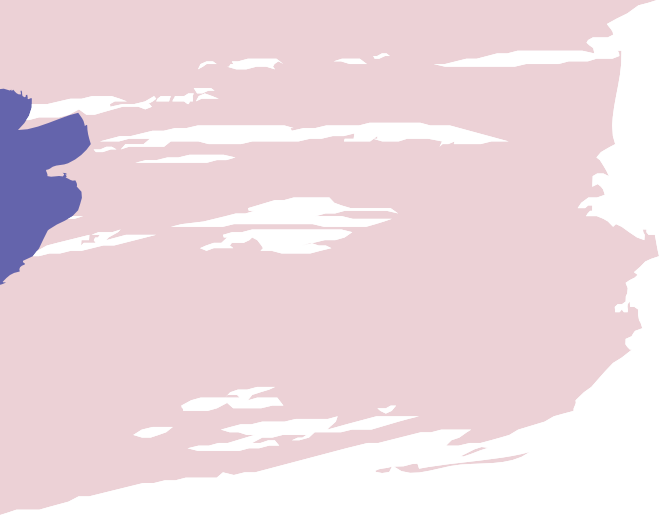 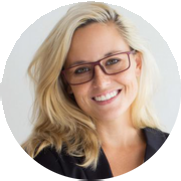 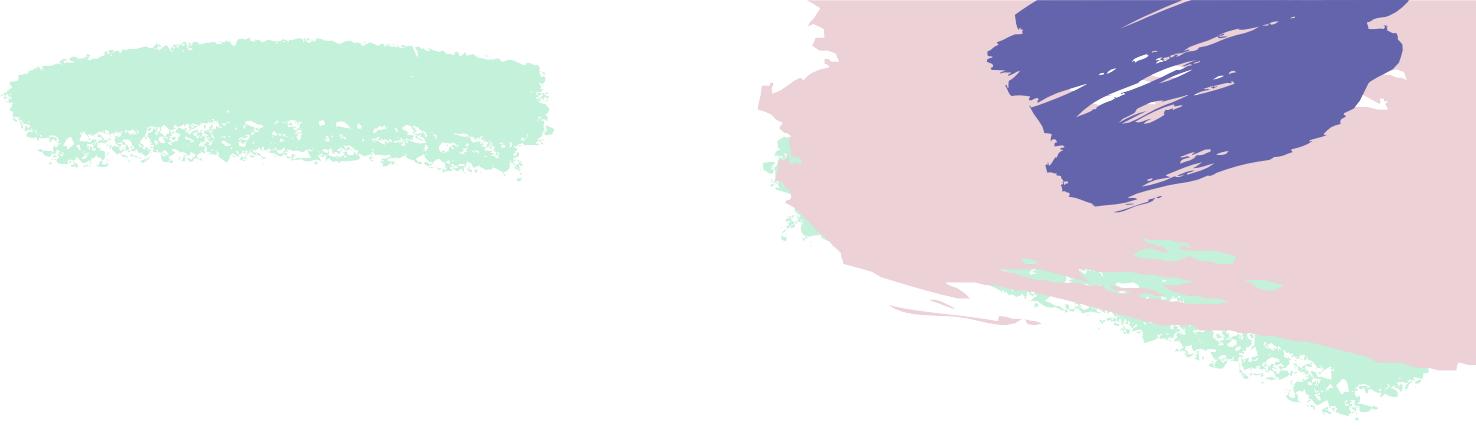 Soy una diseñadora de moda proactiva y creativa; constantemente impongo tendencias entre la gente con la que trabajo. Mi ojo experto y detallista me permite crear un trabajo que se distingue.ASPECTOS DESTACADOSTrabajé en el equipo que diseñó el vestido de casamiento de la princesa Carla OliverosFiguré en la revista Harún, en la lista “Diez diseñadoras exitosas”DETALLES DE CONTACTO:Teléfono fijo: (011) 1234 5678Celular: 15-4444-1111Correo electrónico: hola@sitioincreible.com.ar Sitio web: www.unsitioincreible.com.ar Dirección: Lavalle 444, CABAAPTITUDES PRINCIPALES:DetallistaConocimiento de materialesSentido de competenciaSólidas aptitudes de comunicaciónCreación de texturas y telas de calidadHISTORIAL  PROFESIONALDiseñadora principalCía. Indumentaria Eicrea | Agosto de 2018-presenteSupervisión de fabricación general de productosGestión de proveedores y administración de presupuestosResponsable de los productos que la empresa comercializaAnálisis de tendenciasAuxiliar de producciónModa Finski | Diciembre 2017-agosto 2018Creación de conceptos e ideas para proyectosResponsable de la calidad de los productosAnálisis de tendencias en telasGestión de proveedores y administración de presupuestosHISTORIAL ACADÉMICOUniversidad de PalermoLicenciatura en Diseño de Indumentaria, 2016Graduada con honoresCursada: 2012-2016 - Estudiante destacada en el año escolar 2014-2015Miembro del Centro de estudiantesOrganización de la Semana de la Moda en la universidadEscuela Secundaria C. PellegriniGraduada de la escuela secundaria, 2012Miembro del Taller de Indumentaria de la escuelaExcelencia académica en Arte, Geometría, QuímicaEncargada de RR. PP. del centro de estudiantes, 2012